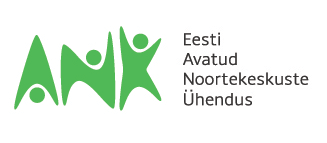 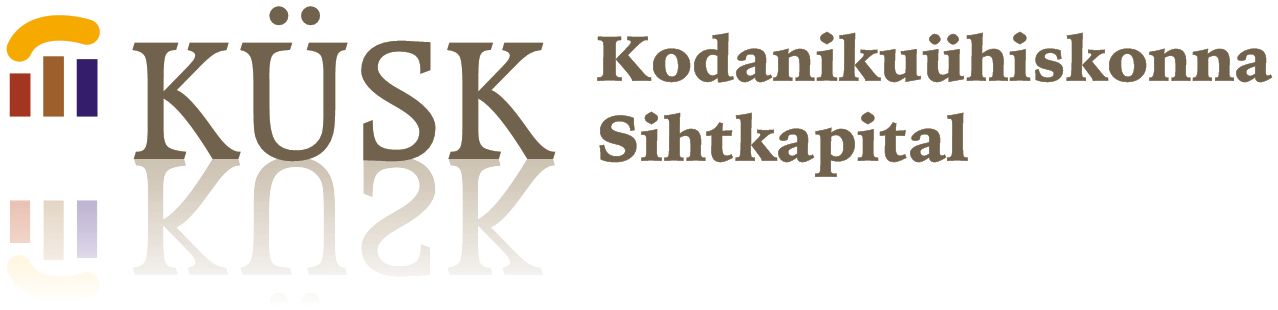 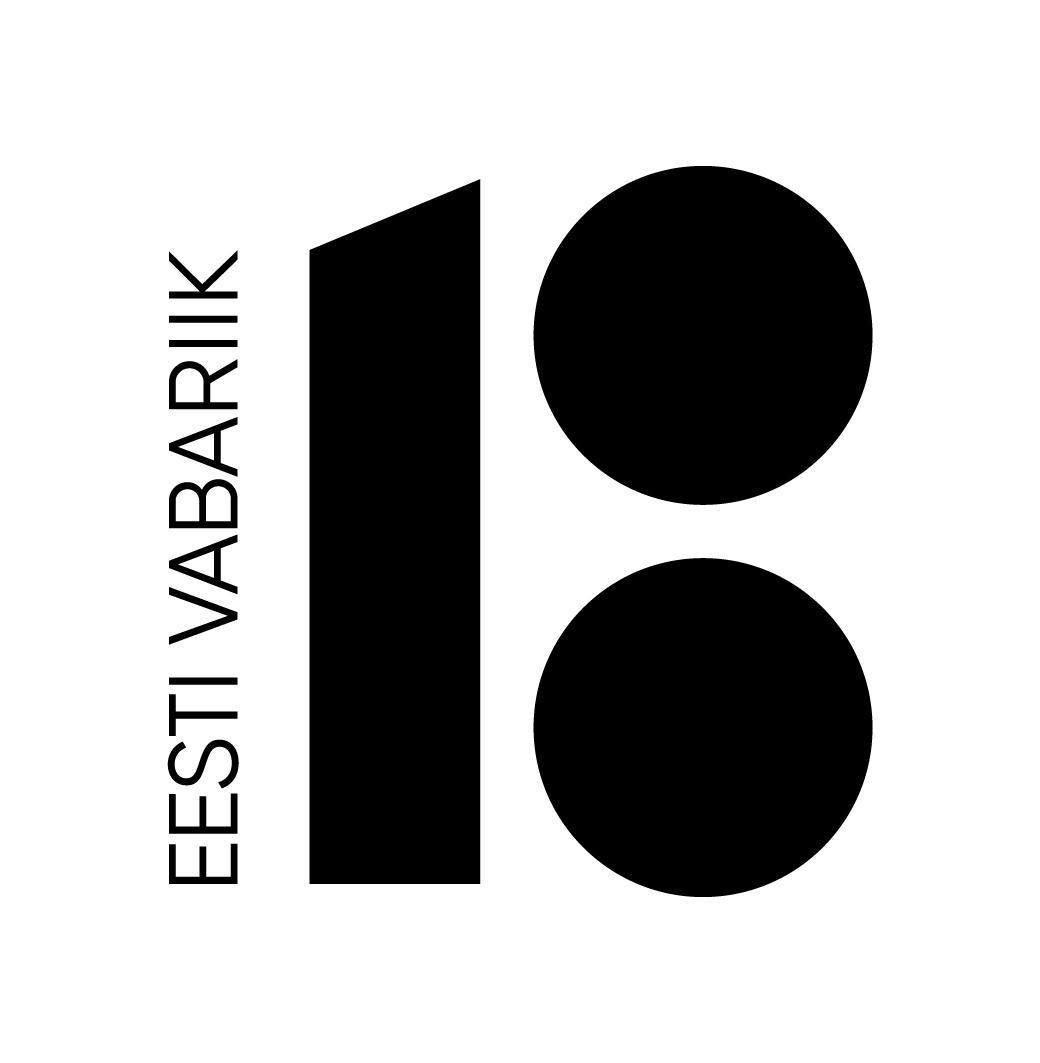 KINNITUSKIRI KAASFINANTSEERIMISE KOHTAKuupäev:________________Kinnitan, et _____________________ (töötaja nimi) töötas ajavahemikul ____________________________noorte juhendajana projekti “Kas hundil on pojad või kutsikad” raames. Töötatud tundide arv:____________________Töötaja töötasu tehtud töö eest: ______________________Asutus:Asutuse juhi nimi ja allkiri